Western Australia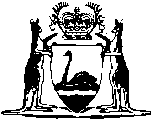 Industrial Relations Act 1979Industrial Relations (Superannuation) Regulations 1997Western AustraliaIndustrial Relations (Superannuation) Regulations 1997Contents1.	Citation	12.	Commencement	13.	Interpretation	14.	Notification by employer	25.	Nomination of fund	2Schedule 1 — FormsNotes	Compilation table	6Defined termsWestern AustraliaIndustrial Relations Act 1979Industrial Relations (Superannuation) Regulations 19971.	Citation 		These regulations may be cited as the Industrial Relations (Superannuation) Regulations 1997 1.2.	Commencement 		These regulations come into operation on the day on which section 13 of the Industrial Relations Legislation Amendment and Repeal Act 1995 comes into operation 1.3.	Interpretation 		In these regulations — 	award employee means an employee who is bound by an award, order or industrial agreement which requires the employer to make superannuation contributions for the employee;	commencement day means the day on which these regulations come into operation; 	fund means a complying superannuation fund or scheme as defined in section 49C of the Act.4.	Notification by employer 	(1)	The employer of an award employee must give to the employee — 	(a)	a Notification of Choice of Superannuation Fund form in the form of Form 1 in Schedule 1; or	(b)	a written notice setting out all of the information set out in Form 1 in such a way that it is readily comprehensible to the employee.	(2)	The Notification or written notice must be given — 	(a)	if the employee is, on the commencement day, an award employee — as soon as practicable after the commencement day;	(b)	if the employee commences employment as an award employee after the commencement day — as soon as practicable after the employment commences; or	(c)	if the employee — 	(i)	becomes an award employee after the commencement day other than by reason of commencing employment; and 	(ii)	immediately prior to becoming an award employee was not subject to any other award, order or industrial agreement which required the employer to make superannuation contributions for the employee,		as soon as practicable after the employee becomes an award employee.5.	Nomination of fund 		An employee may nominate a fund as the fund to which the employer is to pay superannuation contributions made for the employee by giving notice in writing to that effect to the employer.Schedule 1 — Forms [Regulation 4]Employer to make superannuation contributionsYour employer is required by an award, order or industrial agreement to make certain superannuation contributions for you. You may also be able to make contributions of your own.Which fund?You are entitled to choose the superannuation fund to which your contributions will be paid. You may choose any fund that is — 	a complying fund for the purposes of the Commonwealth Superannuation Guarantee (Administration) Act 1992; and	able to accept contributions from your employer.The trustee of a fund you wish to join should be able to tell you if the fund complies with these requirements.Unless and until you nominate a fund, subject to any applicable award, order or industrial agreement, your contributions will be paid to a fund chosen by your employer.How to nominate the fund of your choiceTo nominate the fund of your choice you must give notice in writing to your employer specifying which fund you have chosen. Changing fundsOnce you have nominated a fund you cannot change your nomination and choose a different fund unless your employer agrees.  However, your employer cannot unreasonably refuse to agree to a change of fund.MAKE THE RIGHT CHOICEChoosing the right fund is a complex decision.  Before you nominate a fund read the “Information for Employees” on the back of this form and consult your accountant or an independent financial adviser to make sure it is the best fund for you.Back of Form 1Information for EmployeesBefore you nominate a fund there are many things you need to consider to make sure the fund is suitable for you.  Some of the things you should consider are — 	the type and level of benefits provided by the fund	the fees and charges charged by the fund	the type and level of insurance provided by the fund	the preservation requirements applying to benefits in the fund	any other restrictions on access to benefits	the trustee’s procedure for checking that employer contributions are being made	whether the fund permits additional member contributions	the fund’s complaint resolution procedure	what sort of investment options are available to fund members	whether the trustee employs fund managers, actuaries, stockbrokers and other advisers, and if so who they are, what they do and how much they are paid	whether there is a “cooling-off ” period for new members	the tax implications of making contributions and receiving benefits	the quality and frequency of information about the fund’s investments and performance provided to fund members by the trustee.If you are already in a superannuation fund you should also consider the consequences of changing to a new fund.  Some of the things you should consider are — 	whether you can transfer benefits from your current fund to the new fund, and whether there are fees for doing this	whether there will be changes in your contribution and benefit levels	whether there are any fees or charges to exit from your current fund	whether changing funds will affect the preservation requirements applying to your benefit	the tax implications of changing funds.MAKE THE RIGHT CHOICE Choosing the right fund is a complex decision.  Before you nominate a fund — 	carefully read the member booklet, prospectus or other information provided by the trustee of the fund; and	consult your accountant or an independent financial adviser, to make sure it is the best fund for you.	[Schedule 1 amended: Gazette 1 Sep 1998 p. 4823.]Notes1	This reprint is a compilation as at 12 March 2004 of the Industrial Relations (Superannuation) Regulations 1997 and includes the amendments made by the other written laws referred to in the following table.  The table also contains information about any reprint.Compilation tableDefined terms[This is a list of terms defined and the provisions where they are defined.  The list is not part of the law.]Defined term	Provision(s)award employee	3commencement day	3fund	3Reprinted under the Reprints Act 1984 as at 12 March 2004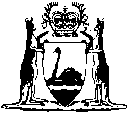 Reprinted under the Reprints Act 1984 asat 12 March 2004Industrial Relations (Superannuation) Regulations 1997, reg. 4Form 1Notification of Choice of
Superannuation FundCitationGazettalCommencementIndustrial Relations (Superannuation) Regulations 199731 Dec 1997 p. 7609-111 Jan 1998 (see r. 2 and Gazette 31 Dec 1997 p. 7609)Industrial Relations (Superannuation) Amendment Regulations 1998 1 Sep 1998 p. 48231 Sep 1998Reprint 1: The Industrial Relations (Superannuation) Regulations 1997 as at 12 Mar 2004 (includes amendments listed above)Reprint 1: The Industrial Relations (Superannuation) Regulations 1997 as at 12 Mar 2004 (includes amendments listed above)Reprint 1: The Industrial Relations (Superannuation) Regulations 1997 as at 12 Mar 2004 (includes amendments listed above)